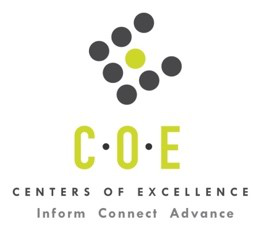 Labor Market Analysis for Program RecommendationRespiratory Therapists Foothill CollegePrepared by the San Francisco Bay Center of Excellence for Labor Market ResearchDecember 2021RecommendationBased on all available data, there appears to be an “undersupply” of Respiratory Therapists compared to the demand for this cluster of occupations in the Bay region and in the Silicon Valley sub-region (Santa Clara county). There is a projected annual gap of about 110 students in the Bay region and 49 students in the Silicon Valley Sub-Region.IntroductionThis report provides student outcomes data on employment and earnings for TOP 1210.00 Respiratory Care/Therapy programs in the state and region. It is recommended that these data be reviewed to better understand how outcomes for students taking courses on this TOP code compare to potentially similar programs at colleges in the state and region, as well as to outcomes across all CTE programs at Foothill College and in the region.This report profiles in Respiratory Therapists in the 12 county Bay region and in the Silicon Valley sub-region for a proposed new Baccalaureate Degree program at Foothill College.Respiratory Therapists (29-1126): Assess, treat, and care for patients with breathing disorders. Assume primary responsibility for all respiratory care modalities, including the supervision of respiratory therapy technicians. Initiate and conduct therapeutic procedures; maintain patient records; and select, assemble, check, and operate equipment.
  Entry-Level Educational Requirement: Associate’s degree
  Training Requirement: None
  Percentage of Community College Award Holders or Some Postsecondary Coursework: 66%Occupational DemandTable 1. Employment Outlook for Respiratory Therapists in Bay RegionBay Region includes: Alameda, Contra Costa, Marin, Monterey, Napa, San Benito, San Francisco, San Mateo, Santa Clara, Santa Cruz, Solano and Sonoma CountiesTable 2. Employment Outlook for Respiratory Therapists in Silicon Valley Sub-regionSilicon Valley Sub-Region includes: Santa Clara CountiesJob Postings in California, Bay Region and Silicon Valley Sub-RegionTable 3. Number of Job Postings for Respiratory Therapists for latest 12 months (Nov 2020 - Oct 2021)Chart 1. Time Series Analysis – Job Postings for Respiratory Therapists in Bay Region, 2010-2020Source: Burning GlassTable 4a. Top Job Titles for Respiratory Therapists for latest 12 months (Nov 2020 - Oct 2021) Bay RegionTable 4b. Top Job Titles for Respiratory Therapists for latest 12 months (Nov 2020 - Oct 2021) Silicon Valley      Sub-RegionIndustry ConcentrationTable 5. Industries hiring Respiratory Therapists in Bay RegionTable 6. Top Employers Posting Jobs for Respiratory Therapists in Bay Region and Silicon Valley Sub-Region     (Nov 2020 - Oct 2021)The top five cities in the Bay region with the most job postings (that list an employer) are San Francisco (41), Palo Alto (38) and Santa Rosa (26), Santa Cruz (24), San Jose (23).Educational SupplyThere are five (5) community colleges in the Bay Region issuing 104 awards on average annually (last 3 years ending 2018-19) on TOP 1210.00 Respiratory Care/Therapy. Of these 104 annual awards, 97 are Associate Degree awards and 7 are Bachelor’s Degree awards.  In the Silicon Valley Sub-Region, there is one (1) community college that issued 24 awards on average annually (last 3 years) on this TOP code.There is one (1) other CTE educational institution in the Bay Region issuing 25 awards on average annually (last 3 years ending 2016-17) on TOP 1210.00 Respiratory Care/Therapy. There are no other CTE educational institutions in the Silicon Valley Sub-Region issuing awards on average annually (last 3 years) on this TOP code.There are no four-year institutions in the Bay Region or Silicon Valley Sub-region issuing Bachelor’s degrees on average annually (last 3 years ending 2016-17) on TOP 1210.00 Respiratory Care/Therapy. Table 7a. Community College Awards on TOP 1210.00 Respiratory Care/Therapy in Bay Region Note: The annual average for awards is 2016-17 to 2018-19.Table 7b. Other CTE Institutions Awards on TOP 1210.00 Respiratory Care/Therapy in Bay RegionNote: The annual average for awards is 2016-17 to 2018-19.Gap AnalysisBased on the data included in this report, there is a labor market gap in the Bay region with 239 annual openings for Respiratory Therapists and 129 annual (3-year average) awards for an annual undersupply of 110 students. In the Silicon Valley Sub-Region, there is also a gap with 73 annual openings and 24 annual (3-year average) awards for an annual undersupply of 49 students.Student OutcomesTable 8. Four Employment Outcomes Metrics for Students Who Took Courses on TOP 1210.00                 Respiratory Care/TherapySkills, Certifications and EducationTable 9. Top Skills for Respiratory Therapists in Bay Region (Nov 2020 - Oct 2021)Table 10. Certifications for Respiratory Therapists in the Bay Region (Nov 2020 - Oct 2021)As shown in Table 11 below, employers in the Bay Region have consistently listed a Bachelor’s degree or higher as the minimum education required for Respiratory Therapists since 2016, with the exception of 2018. Table 11: Education Requirements for Respiratory Therapists in Bay Region, 2016 – 2021*Source: Burning Glass    * Job postings are from January 2021 – November 2021  Proposed Change to Educational Requirements for Respiratory Therapists  
Currently, to qualify for licensure in California, Respiratory Therapists must attend an education program accredited by the Commission on Accreditation for Respiratory Care (CoARC) and been awarded a minimum of an associate degree.  

 In 2019, the American Association for Respiratory Care (AARC) published their support to advance educational requirements for RTs from an associate degree to a bachelor's degree. This recommendation is based on their understanding that the role of the Respiratory Therapist has advanced significantly - experiencing growth in scope of practice, complexity of clinical skills, and diversity of care sites.  
   
If successful, the degree requirement would change for new Respiratory Therapists beginning in 2030 and thereafter.MethodologyOccupations for this report were identified by use of skills listed in O*Net descriptions and job descriptions in Burning Glass. Labor demand data is sourced from Economic Modeling Specialists International (EMSI) occupation data and Burning Glass job postings data. Educational supply and student outcomes data is retrieved from multiple sources, including CTE Launchboard and CCCCO Data Mart.SourcesO*Net Online
Labor Insight/Jobs (Burning Glass)
Economic Modeling Specialists International (EMSI)
CTE LaunchBoard www.calpassplus.org/Launchboard/
Statewide CTE Outcomes Survey
Employment Development Department Unemployment Insurance Dataset
Living Insight Center for Community Economic Development
Chancellor’s Office MIS systemContactsFor more information, please contact:• Leila Jamoosian, Research Analyst, for Bay Area Community College Consortium (BACCC) and Centers of Excellence (CoE), leila@baccc.net• John Carrese, Director, San Francisco Bay Center of Excellence for Labor Market Research, jcarrese@ccsf.edu or (415) 267-6544Occupation2020 Jobs2025 Jobs5-yr Change5-yr % Change5-yr Total OpeningsAnnual Openings25% Hourly EarningMedian Hourly WageRespiratory Therapists3,1063,3902839%1,193239$44$77Total3,1063,3902849%1,193239$44$77Source: EMSI 2021.3Source: EMSI 2021.3Source: EMSI 2021.3Source: EMSI 2021.3Source: EMSI 2021.3Source: EMSI 2021.3Source: EMSI 2021.3Source: EMSI 2021.3Source: EMSI 2021.3Occupation2020 Jobs2025 Jobs5-yr Change5-yr % Change5-yr Total OpeningsAnnual Openings25% Hourly EarningMedian Hourly WageRespiratory Therapists75087812717%36573$42$76Total75087812817%36573$42$76Source: EMSI 2021.3Source: EMSI 2021.3Source: EMSI 2021.3Source: EMSI 2021.3Source: EMSI 2021.3Source: EMSI 2021.3Source: EMSI 2021.3Source: EMSI 2021.3Source: EMSI 2021.3OccupationOccupationCaliforniaBay RegionSilicon ValleyRespiratory TherapistsRespiratory Therapists6,1221,435344Source: Burning GlassSource: Burning GlassSource: Burning GlassSource: Burning GlassTitleBayTitleBayTravel Respiratory Therapist149Rrt26Respiratory Therapist 114Respiratory Therapist - Rt25Respiratory Therapist/Rrt83Certified Respiratory Therapist19Respiratory Care Practitioner73Registered Respiratory Therapist -    Neonatal Intensive Care19Rrt/Crt Respiratory Therapist67Registered Respiratory Therapist Rrt 18Respiratory Therapist Travel Positions62Travel Rrt - Respiratory Therapist18Travel Registered Respiratory    Therapist Rrt60Respiratory Care Practitioner I Registered15Registered Respiratory Therapist39Respiratory Care Practitioner II Registered13Respiratory Care Practitioner II32Source: Burning GlassSource: Burning GlassSource: Burning GlassSource: Burning GlassTitleSilicon ValleyTitleSilicon ValleyTravel Respiratory Therapist46Registered Respiratory Therapist -   Neonatal Intensive Care6Rrt/Crt Respiratory Therapist17Registered Respiratory Therapist -   Pediatric Intensive Care6Respiratory Therapist Travel Positions16Respiratory Therapist - Rt6Respiratory Therapist/Rrt13Certified Respiratory Therapist4Respiratory Therapist12Registered Respiratory Therapist Rrt /Neonatal4Travel Registered Respiratory           Therapist Rrt10Respiratory Care Practitioner II 4Respiratory Care Practitioner9Travel Rrt - Respiratory Therapist4Registered Respiratory Therapist8Registered Respiratory Therapist - Pediatric3Rrt8Registered Respiratory Therapist Rrt /Pediatric3Source: Burning GlassSource: Burning GlassSource: Burning GlassSource: Burning GlassIndustry – 6 Digit NAICS (No. American Industry Classification) CodesJobs in Industry (2020)Jobs in Industry (2025)% Change (2020-25)% Occupation Group in Industry (2020)General Medical and Surgical Hospitals1,6511,6912%54%Hospitals (Local Government)51259616%17%Hospitals (State Government)15920931%5%HMO Medical Centers14820035%5%Specialty (except Psychiatric & Substance Abuse) Hospitals10114241%3%Nursing Care Facilities (Skilled Nursing Facilities)1001109%3%Offices of Physicians (except Mental Health Specialists)44454%1%Home Health Care Services222723%1%Freestanding Ambulatory Surgical and Emergency Centers192741%1%All Other Outpatient Care Centers192637%1%Source: EMSI 2021.3Source: EMSI 2021.3Source: EMSI 2021.3Source: EMSI 2021.3Source: EMSI 2021.3EmployerBayEmployerSilicon ValleyHealthcare Traveler Allied Health221Lucile Packard Childrens Hospital63Lucile Packard Childrens Hospital63Healthcare Traveler Allied Health48Kaiser Permanente55Asante13Asante42El Camino Hospital12Sutter Health37Stanford Health Care9Apria29Kaiser Permanente9University Of California24Apria6Kindred Healthcare Incorporated21Hospital Corporation of America5Allied Health Travel21Soliant4Dignity Health18Santa Clara Valley Medical Center4Source: Burning GlassSource: Burning GlassSource: Burning GlassSource: Burning GlassCollegeSubregionAssociateBachelor’sTotalFoothillSilicon Valley24024HartnellSC-Monterey14014NapaNorth Bay20020OhloneEast Bay18018SkylineMid-Peninsula21728Total977104Source: Data MartSource: Data MartSource: Data MartSource: Data MartSource: Data MartCollegeSubregionAssociate DegreeTotalCarrington College-Pleasant HillEast Bay2525Total2525Source: Data MartSource: Data MartSource: Data MartSource: Data MartMetric OutcomesBay           All CTE ProgramsFoothill     All CTE ProgramsState 1210.00Bay 1210.00Silicon Valley 1210.00Foothill  1210.00Students with a Job Closely Related to      Their Field of Study73%86%92%94%100%100%Median Annual Earnings for SWP Exiting Students$44,575$63,206$38,211$68,527$63,868$63,868Median Change in Earnings for SWP       Exiting Students30%31%49%40%27%27%Exiting Students Who Attained the            Living Wage53%50%54%66%55%55%Source: Launchboard Strong Workforce Program Median of 2016-18.Source: Launchboard Strong Workforce Program Median of 2016-18.Source: Launchboard Strong Workforce Program Median of 2016-18.Source: Launchboard Strong Workforce Program Median of 2016-18.Source: Launchboard Strong Workforce Program Median of 2016-18.Source: Launchboard Strong Workforce Program Median of 2016-18.Source: Launchboard Strong Workforce Program Median of 2016-18.SkillPostingSkillPostingRespiratory Therapy1,371Pediatric Advanced Life Support130Patient Care653Neonatal Intensive Care Unit (NICU)129Advanced Cardiac Life Support (ACLS)507Clinical Experience127Treatment Planning411Scheduling117Life Support337Physiology115Ventilation268Repair111Critical Care257Electrocardiogram (EKG/ECG)110Cardiopulmonary Resuscitation (CPR)254Patient Treatment110Therapy195Bronchoscopy101Acute Care173Therapeutic Procedures101Patient/Family Education and Instruction161Quality Assurance and Control99Spirometry147Pediatrics92Neonatal Resuscitation133Pathology90Respiratory Care Procedures133Continuous Positive Airway Pressure (CPAP)89Source: Burning GlassSource: Burning GlassSource: Burning GlassSource: Burning GlassCertificationPostingCertificationPostingRegistered Respiratory Therapist789First Aid Cpr Aed77Respiratory Care Practitioner (RCP)552Driver's License55Advanced Cardiac Life Support (ACLS) Certification492Certified Occupational Therapy Assistant (COTA)34Certified Respiratory Therapist365CA License19Basic Life Saving (BLS)327Certified Pulmonary Function Technologist14Neonatal Resuscitation Program (NRP)261Certified Respiratory Therapy Assistant11Basic Cardiac Life Support Certification217Care License4American Heart Association Certification139Licensed Practical Nurse (LPN)3Pediatric Advanced Life Support (PALS) Certification91Emergency Medical Technician (EMT)3Registered Pulmonary Function Technologist78Licensed Vocational Nurse (LVN)2Source: Burning GlassSource: Burning GlassSource: Burning GlassSource: Burning GlassEducation (minimum advertised)201620172018201920202021*Associate's degree32%45%61%41%37%40%Bachelor's or higher68%55%39%59%63%60%